MAT 6. RAZRED (torek 12. 5. 2020)Rešitve nalog: ENOTE ZA MASO1. Izrazi v zahtevani enoti.2. Izračunaj in rezutat zapiši v zahtevani enoti.a)  b)  c)  3. Človeški las tehta . Človek ima na glavi približno las. Koliko tehtajo lasje?Lasje tehtajo 4. Pred mostom stoji znak za največjo dovoljeno obremenitev . Na prazen tovornjak z maso  so naložili pol tone cementa in  opek. Masa ene opeke je .Ali sme tovornjak zapeljati prek tega mostu?       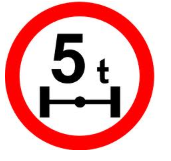 Tovornjak ne sme zapeljati prek tega mostu, saj njegova masa s tovorom presega dovoljeno obremenitev mostu.PONAVLJANJE in UTRJEVANJE UČNE SNOVI: PRIPRAVA NA USTNO OCENJEVANJE ZNANJAUčenci, danes boste rešili nekaj nalog in se tako pripravili na ustno ocenjevanje znanja, ki ga bomo izvedli v tem in naslednjem tednu (v dogovoru z vami).Rešitve nalog bomo skupaj pregledali na Zoomu ob 15. uri.Se vidimo,učiteljica Barbara1. Kateri osnovni geometrijski pojem je prikazan na spodnji sliki?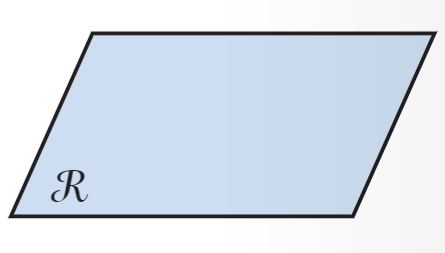 2. V kakšni medsebojni legi so narisane premice? Zapiši s simboli.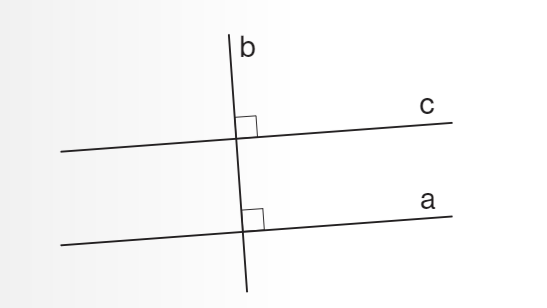 3. Izrazi v zahtevani enoti.a)                       b)  c)                           d)              e)                                     f)  4. Prostornina kvadra meri  Kvader je širok  in visok  Izračunaj njegovo dolžino.5. Izračunaj ploščino danih likov. Kateri ima večjo ploščino?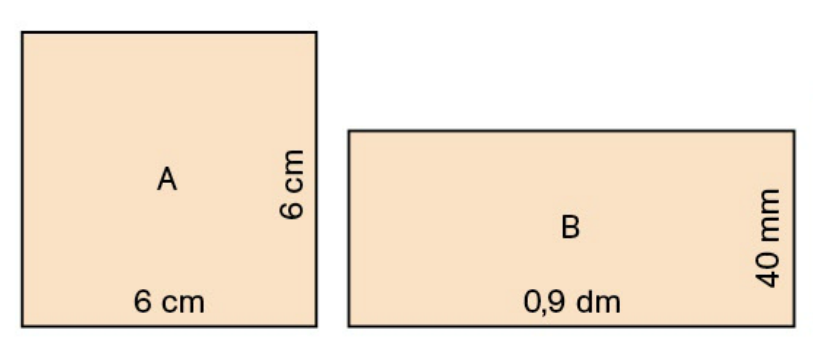 